При проведении «Дня открытых дверей», в режиме удалённого доступа, мы будем использовать программу Microsoft Teams.Вы можете установить Microsoft Teams на компьютер, телефон или планшет, скачав приложение, или работать в браузере на сайте https://teams.microsoft.com (я рекомендую Google Chrome).У Вас должна быть учетная запись на сайте Microsoft. Если ее нет, то самый простой способ – создать почтовый ящик на gmail.com, логин и пароль от этого ящика и будут Вашей учетной записью.До 15 мая Вы должны прислать адрес своего почтового ящика (который зарегистрирован в Microsoft) на e-mail: Borodin.DY@tversu.ru. После того, как Вас добавят в число лиц, приглашенных на «День открытых дверей», Вам придет письмо от Microsoft Teams:15 мая, в 13.40, нажав на «Открыть Microsoft Teams», Вы попадёте на страницу выбора версии Teams.Если он уже установлен на Вашем компьютере, то нажимаете «Запустить», в противном случае «Использовать веб приложение» (напоминаю, лучше  использовать Google Chrome, например у меня FireFox не поддерживает видеокамеру).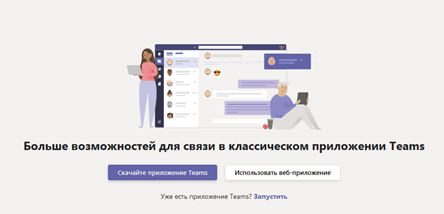 После ввода логина и пароля откроется окно Microsoft Teams.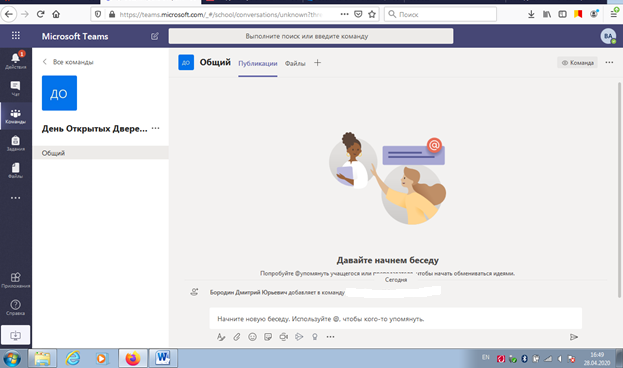 Остаётся дождаться появления сообщения «На собрании» и нажать кнопку «Присоединиться».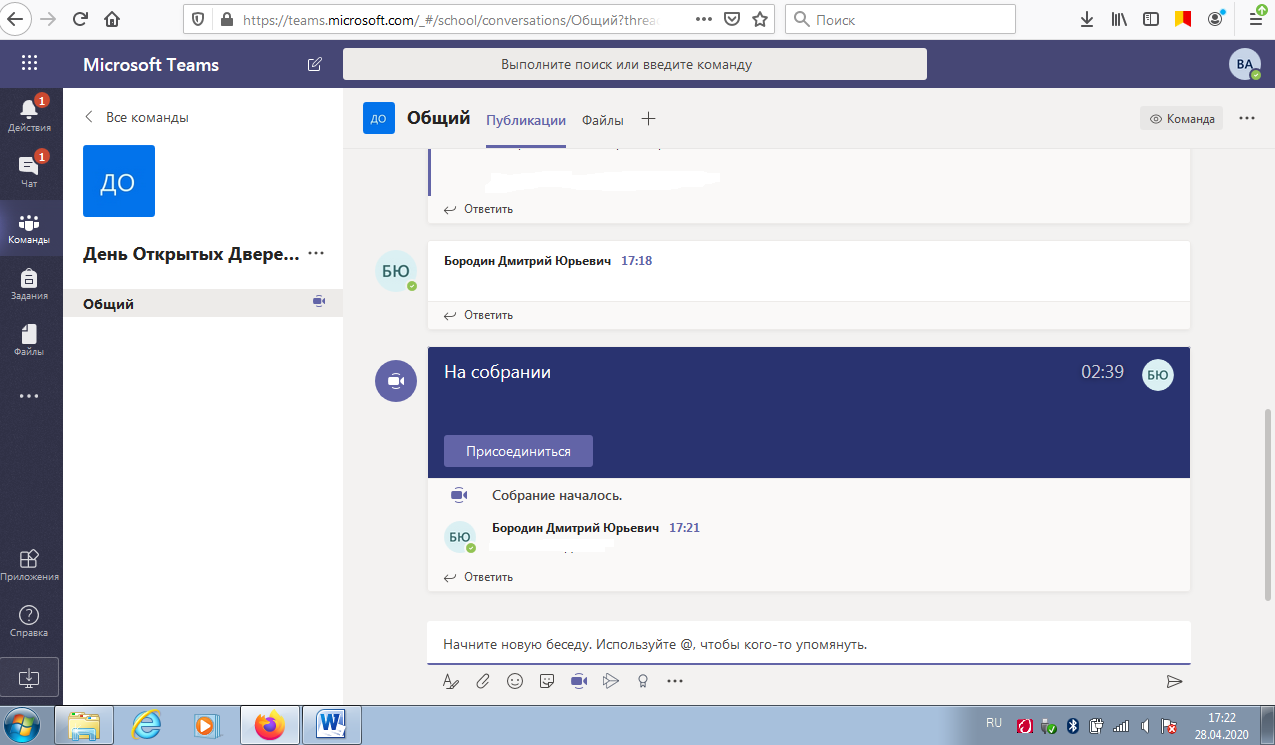 Во время трансляции желательно отключить микрофон.В заключении отмечу, что использование браузера не даёт 100% гарантии на успех. Надёжнее установленное на компьютере приложение. Но если компьютер старый или не поддерживает Microsoft Teams, то в качестве компромисса можно попробовать Web-приложение.